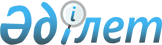 Об утверждении Порядка взаимодействия Комитета по статистике Министерства национальной экономики Республики Казахстан с Комитетом национальной безопасности Республики Казахстан при проведении национальной переписи населения Республики Казахстан в 2020 году на объектах Комитета национальной безопасности Республики КазахстанСовместный приказ Министра национальной экономики Республики Казахстан от 14 апреля 2020 года № 93 и Председателя Комитета национальной безопасности Республики Казахстан от 16 апреля 2020 года № 206/қе-қа
      В соответствии с подпунктом 2) пункта 7 Правил и сроков проведения национальных переписей, утвержденных постановлением Правительства Республики Казахстан от 11 октября 2010 года № 1049 и пунктом 3 Плана мероприятий по проведению национальной переписи населения Республики Казахстан в 2020 году, утвержденного постановлением Правительства Республики Казахстан от 19 июня 2019 года № 419, ПРИКАЗЫВАЕМ:
      1. Утвердить прилагаемый Порядок взаимодействия Комитета по статистике Министерства национальной экономики Республики Казахстан с Комитетом национальной безопасности Республики Казахстан при проведении национальной переписи населения Республики Казахстан в 2020 году на объектах Комитета национальной безопасности Республики Казахстан.
      2. Комитету по статистике Министерства национальной экономики Республики Казахстан в установленном законодательством порядке обеспечить:
      1) размещение настоящего совместного приказа на интернет-ресурсе Комитета по статистике Министерства национальной экономики Республики Казахстан и Министерства национальной экономики Республики Казахстан;
      2) направление настоящего совместного приказа на казахском и русском языках в Республиканское государственное предприятие на праве хозяйственного ведения "Институт законодательства и правовой информации Республики Казахстан" для официального опубликования и включения в Эталонный контрольный банк нормативных правовых актов Республики Казахстан;
      3) доведение настоящего совместного приказа до сведения заинтересованных должностных лиц.
      3. Контроль за исполнением настоящего совместного приказа возложить на первого вице-министра национальной экономики Республики Казахстан и курирующего заместителя Председателя Комитета национальной безопасности Республики Казахстан.
      4. Настоящий совместный приказ вводится в действие со дня его подписания последним из руководителей государственного органа. Порядок
взаимодействия Комитета по статистике Министерства национальной экономики Республики Казахстан с Комитетом национальной безопасности Республики Казахстан при проведении национальной переписи населения Республики Казахстан в 2020 году на объектах Комитета национальной безопасности Республики Казахстан Глава 1. Общие положения
      1. Настоящий Порядок взаимодействия Комитета по статистике Министерства национальной экономики Республики Казахстан с Комитетом национальной безопасности Республики Казахстан при проведении национальной переписи населения Республики Казахстан в 2020 году на объектах Комитета национальной безопасности Республики Казахстан (далее – Порядок) разработан в соответствии с Законом Республики Казахстан от 19 марта 2010 года "О государственной статистике", постановлением Правительства Республики Казахстан от 11 октября 2010 года № 1049 "Об утверждении Правил и сроков проведения национальных переписей", а также постановлением Правительства Республики Казахстан от 19 июня 2019 года № 419 "О проведении национальной переписи населения Республики Казахстан в 2020 году".
      2. Координация деятельности центральных и местных исполнительных органов при проведении переписи населения возложена на специальную комиссию для решения организационных и инструктивных вопросов, связанных с подготовкой и проведением национальной переписи населения Республики Казахстан в 2020 году.
      3. В соответствии с Планом мероприятий по проведению национальной переписи населения Республики Казахстан в 2020 году, утвержденным постановлением Правительства Республики Казахстан от 19 июня 2019 года № 419 (далее – План), а также приказом Председателя Комитета по статистике Министерства национальной экономики Республики Казахстан от 7 октября 2019 года № 11 "Об утверждении переписных листов для проведения национальной переписи населения Республики Казахстан в 2020 году" (зарегистрирован в Реестре государственной регистрации нормативных правовых актов под № 19465) (далее – приказ) переписи населения подлежат постоянно проживающие в стране респонденты, входящие в состав домашнего хозяйства (граждане Республики Казахстан, иностранные граждане, лица без гражданства), в том числе военнослужащие (включая членов их семей) и гражданское население, проживающее на территориях воинских частей и закрытых административно-территориальных единиц, включая временно отсутствующих и временно проживающих и (или) пребывающих (далее – респондент).
      Учет населения при проведении переписи населения осуществляется по состоянию на момент 00:00 часов по времени города Нур-Султана с 30 сентября на 1 октября 2020 года.
      Перепись населения проводится с использованием двух методов сбора информации:
      1) опрос респондентов интервьюерами путем заполнения электронных переписных листов с использованием планшета с 1 по 30 октября 2020 года;
      2) одновременно с началом переписи населения в первые 15 (пятнадцать) календарных дней с 1 по 15 октября 2020 года перепись населения проводится в онлайн режиме посредством сети интернет на специализированном сайте "www.sanaq.gov.kz", после регистрации и самозаполнения электронных переписных листов на указанном сайте. Глава 2. Порядок взаимодействия Комитета по статистике Министерства национальной экономики Республики Казахстан с Комитетом национальной безопасности Республики Казахстан при проведении национальной переписи населения Республики Казахстан в 2020 году на объектах Комитета национальной безопасности Республики Казахстан
      4. Мероприятия по организации и проведению переписи населения в соединениях, воинских частях, военно-учебном заведении и структурных подразделениях Пограничной службы, следственных изоляторах Комитета национальной безопасности (далее – объекты КНБ РК) проводятся Комитетом национальной безопасности Республики Казахстан (далее – КНБ РК).
      5. Контроль над полнотой и качеством проведения переписи населения возлагается на начальников объектов КНБ РК.
      6. В КНБ РК создаются:
      1) Центральная комиссия по координации и содействию проведению национальной переписи населения Республики Казахстан в 2020 году на объектах КНБ РК (далее – Центральная комиссия) для решения организационных и инструктивных вопросов, связанных с подготовкой и проведением переписи населения. Состав Центральной комиссии утверждается приказом Председателя КНБ РК;
      Центральная комиссия осуществляет взаимодействие с Комитетом по статистике Министерства национальной экономики Республики Казахстан (далее – КС МНЭ РК), организацию и проведение массово-разъяснительной работы, организационные мероприятия по проведению переписи населения и контроль за их исполнением;
      2) Комиссии по организации и проведению национальной переписи населения Республики Казахстан в 2020 году, созданные на объектах КНБ РК (далее – Комиссия по переписи населения), для организации и проведения переписи населения. Состав Комиссии по переписи населения утверждается приказами начальников объектов КНБ РК.
      Комиссия по переписи населения осуществляет взаимодействие с территориальными органами КС МНЭ РК (далее – Департамент), проведение массово-разъяснительной работы, составление календарных планов работ по организации и проведению переписи населения на объектах КНБ РК, подбор и обучение ответственных сотрудников, составление и уточнение перечня объектов, на которых размещены контингенты с указанием адресов, границ по территориальному признаку в срок до 1 июня 2020 года, контрольные мероприятия в ходе проведения переписи населения, обеспечение конфиденциальности первичных статистических данных.
      7. Перепись населения на объектах КНБ РК проводится с помощью ответственных сотрудников из числа военнослужащих КНБ РК, которые проходят обучение по всем вопросам, касающимся проведения переписи населения, на обучающих семинарах, проводимых Департаментами.
      8. Ответственные сотрудники обеспечиваются помещениями и компьютерами с выходом к сети интернет.
      9. Департамент передает ответственным сотрудникам по акту приема-передачи планшеты в комплекте с защитным ударопрочным чехлом, предустановленным защитным стеклом, зарядным устройством, USB-шнуром, стилусом, портативным зарядным устройством (Powerbank в комплекте с USB-шнуром) (далее – планшеты) с электронными переписными листами для проведения национальной переписи населения Республики Казахстан в 2020 году (далее – переписные листы), которые возвращаются Департаменту по окончанию переписи населения, также передается переписной инструментарий, необходимый для проведения переписи населения на бумажных носителях (далее – переписной инструментарий):
      1) пояснения по заполнению переписных листов для переписного персонала при проведении национальной переписи населения Республики Казахстан 2020 года;
      2) бланки справок о прохождении переписи населения.
      10. На объектах КНБ РК подлежат переписи населения следующие категории населения:
      1) личный состав частей и подразделений Пограничной службы КНБ РК;
      2) переменный состав военных и других учебных заведений (училищ, школ, курсов, в том числе специальных факультетов и отделений);
      3) гражданское население и другие лица (офицеры, прапорщики, военнослужащие срочной (по контракту) службы, работники учреждений и организаций органов национальной безопасности), проживающие постоянно или временно во время проведения переписи на территории объектов КНБ РК;
      4) лица, находящиеся в следственных изоляторах КНБ РК на момент переписи населения;
      5) гражданское население, проживающее в местах расположения объектов КНБ РК, может быть опрошено ответственными сотрудниками по согласованию с Департаментом.
      11. К постоянно проживающему населению относятся:
      1) солдаты, сержанты, старшины срочной службы;
      2) курсанты военных училищ и слушатели высших военно-учебных заведений, не имеющие офицерских воинских званий;
      3) офицеры, военнослужащие и служащие по контракту, проживающие на территории объектов КНБ РК, доступ на которые ограничен;
      4) гражданские и другие лица, постоянно проживающие на территории объектов КНБ РК.
      12. К временно проживающему населению на территории объектов КНБ РК относятся:
      1) слушатели краткосрочных курсов и сборов при временных и специальных учебных заведениях КНБ РК, в случае отсутствия не более 12 месяцев на месте постоянного жительства;
      2) лица, находящиеся в следственных изоляторах КНБ РК на момент переписи населения.
      13. Перепись населения на объектах КНБ РК осуществляется в 2 этапа:
      1) на первом этапе составляются списки респондентов, подлежащих переписи населения, по состоянию на 1 июня 2020 года и передаются в Департамент;
      2) на втором этапе проводится опрос респондентов, подлежащих переписи населения и заполнение электронных переписных листов согласно спискам, составленным на первом этапе, на планшетах или в онлайн режиме посредством сети интернет на сайте "www.sanaq.gov.kz".
      В случае отсутствия возможности опроса респондента, ответственные сотрудники получают сведения для заполнения переписных листов в кадровой службе.
      При прохождении переписи населения в онлайн режиме посредством сети интернет респонденты, подлежащие переписи, проходят регистрацию на сайте "www.sanaq.gov.kz" самостоятельно либо с помощью ответственных сотрудников. После успешной регистрации и авторизации заполняются электронные переписные листы. Заполненные переписные листы автоматически включаются в Базу данных переписи населения.
      При наличии VPN-канала на планшете полученные данные передаются по выделенному защищенному каналу связи в Базу данных переписи населения с отметкой об отправке данных (дата и время синхронизации).
      При невозможности выгрузки полученных данных с планшета в силу отдаленности или отсутствия на местах точки доступа мобильной сети, данные выгружаются посредством USB-шнура на электронный носитель сотрудника Департамента.
					© 2012. РГП на ПХВ «Институт законодательства и правовой информации Республики Казахстан» Министерства юстиции Республики Казахстан
				
Министр национальной экономики Республики Казахстан
__________ Р. Даленов
Председатель Комитета национальной безопасности Республики Казахстан __________ К. МасимовУтвержден
совместным
приказом Министра
национальной экономики
Республики Казахстан
от "14" апреля 2020 года № 93
и Председателя Комитета
национальной безопасности
Республики Казахстан
от "16" апреля 2020 года
№ 206-қе-қа